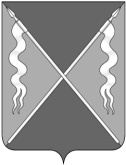 Р Е Ш Е Н И ЕСОВЕТА ЛЕНИНГРАДСКОГО СЕЛЬСКОГО ПОСЕЛЕНИЯЛЕНИНГРАДСКОГО РАЙОНАот 27 июля 2023 года                                                                                            № 40станица ЛенинградскаяО внесении изменений в решение Совета Ленинградского сельского поселения Ленинградского районаот 27 ноября 2019 года № 76 «О земельном налоге»В соответствии с главой 31 Налогового кодекса Российской Федерации, соответствии с Федеральным законом Российской Федерации от 6 октября 2003 года № 131-ФЗ «Об общих принципах организации местного самоуправления в Российской Федерации», главой 31 Налогового кодекса Российской Федерации Совет Ленинградского сельского поселения Ленинградского района р е ш и л:1. Внести в решение Совета Ленинградского сельского поселения Ленинградского района от 27 ноября 2019 года № 76 «О земельном налоге» следующие дополнения:1) дополнить решение пунктом 5.2. следующего содержания:«Льготы предусмотренные для категорий налогоплательщиков, указанных в подпунктах 2-10 пункта 5 решения Совета Ленинградского сельского поселения Ленинградского района от 27 ноября 2019 года № 76 «О земельном налоге», применяются в отношении земельных участков, приобретенных (предоставленных) для ведения личного подсобного хозяйства, индивидуального жилищного строительства, садоводства, огородничества или животноводства, а также дачного хозяйства, находящихся в собственности, постоянном (бессрочном) пользовании или пожизненном наследуемом владении.» Отделу по организационно-правовой и кадровой политике администрации Ленинградского сельского поселения Ленинградского района (Кузнецов С.Б.) обеспечить размещение настоящего решения на официальном интернет-портале Администрации Ленинградского сельского поселения Ленинградского района (www.adminlenposel.ru). Контроль за выполнением настоящего решения возложить на комиссию Совета Ленинградского сельского поселения по вопросам экономики, бюджета, налогам и имущественных отношений (Красуля Н.Е.). Настоящее решение вступает в силу не ранее чем по истечении одного месяца со дня его официального опубликования в газете «Степные зори», и распространяется на правоотношения, возникшие с 1 января 2022 года.Глава Ленинградского сельского поселенияЛенинградского района                                                            И.С. СкоробогаченкоПредседатель СоветаЛенинградского сельского поселенияЛенинградского района                                                                  А.А. Калашников